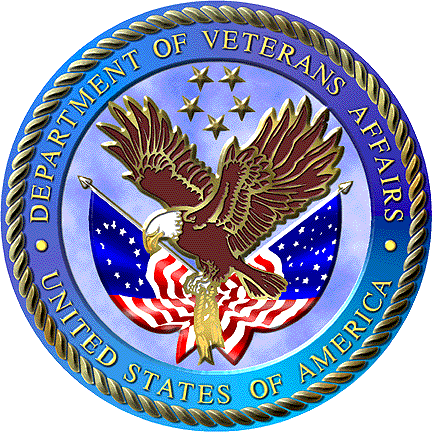 United States Department of Veterans AffairsTask Order Proposal RequestviaIndefinite Delivery/Indefinite Quantity (IDIQ) Contract, ND/SD Region Veterans Integrated Service Network 23 (VISN 23)  Solicitation Number: 36C26324R0021Project: Refurbish Elevators and Replace Controls 437-22-101Project Location: Fargo VA Medical Center, 2101 Elm Street NorthFargo, ND 58102Pre-Proposal Site Visit:Wednesday January 3, 2024 at 2:30 pm (Central Time)Due Date for Proposal Questions:Thursday January 11, 2024 at 2:30 pm (Central Time)Due Date for Proposal Package:Thursday January 25, 2024 at 2:30 pm (Central Time)This solicitation administered by:Department of Veterans AffairsNetwork Contracting Office 23 (NCO 23)316 Robert Street North, Suite 506St Paul, MN 55101A.3 PRICE/COST SCHEDULEITEM INFORMATIONA.4  TASK ORDER INFORMATIONNOTICE OF TASK ORDER REQUEST FOR PROPOSAL (RFP)ISSUE DATE:  Dec 14, 2023		PROJECT NUMBER: 437-22-101PROJECT TITLE: Refurbish Elevators and Replace ControlsLOCATION: Fargo VA Health Care SystemCONTRACTING POINT OF CONTACT: Colin MoeningPROPOSAL DUE DATE:  Thursday January 25, 2024 at 2:30pm (CT). 
Under the terms and conditions set forth in the Network Contracting Office 23 ND/SD Indefinite Delivery Indefinite Quantity (IDIQ) Multiple Award Task Order Contract (MATOC), VA Network Contracting Office 23 (NCO 23) requests that you provide a price proposal for the above referenced project as described below and in the attached Construction Documents. The following information is provided to assist you in preparing your proposal:
Note: All documentation submittal due times are local time (Central Time).
Note: If a firm is not submitting a proposal, you are requested to submit a "No Bid" response via email to the Contracting Officer or through Vendor Portal within five (5) business days from receipt of the RFP.SCOPE:  Construction work shall include, but shall not be limited to providing all materials, labor, equipment, etc. to provide a complete and coordinated construction project for Fargo VA Health Care System project 437-22-101, Refurbish Elevators and Replace Controls in accordance with the attached contract documents and the Scope of Work (SOW).  All work shall comply with federal, state and local codes and requirements.PERIOD OF PERFORMANCE: 
The contractor shall commence work under this contract within 14 calendar days after the date the Contractor receives the Notice to Proceed (NTP), prosecute the work diligently, and complete the entire work ready for use not later than 546 calendar days from the contractor’s receipt of the NTP.  The time stated for completion shall include final cleanup of the premises.
Working hours will be 8:00 AM to 4:30 PM (CT) Monday – Friday, excluding weekends and federal holidays. To negate any interruptions of patient services, the contractor or sub-contractors may be required to work outside these hours for certain tasks that cannot take place during regular patient services hours. Any work scheduled on site outside of normal working hours must be scheduled with the VA Contracting Officer’s Representative (COR).NAICS CODE: 236220, Commercial and Institutional Building Construction. Size standard: $45M.
MAGNITUDE OF CONSTRUCTION: Between $2,000,000 and $5,000,000.BONDS:Bid Guarantee:  Yes.  20% as indicated in FAR Provision 52.228-1.Note: A scanned copy of the stamped Bid Guarantee shall be provided with the proposal.
Performance and Payment Bonds:  Yes.  Performance and payment bonds in the amount of 100% of the awarded CLIN(s) shall be required.  Bonds shall be submitted for approval to the Contracting Officer within 10 days after award of the task order.  Commencement of construction is contingent upon approval of required bonds.WAGE DETERMINATION: ND20230013 10202023 Full text of Wage Determination is provided as Attachment E, titled Attachment E-Wage Determ ND20230013 dated 10202023.SITE VISIT:  An organized Site Visit has been scheduled for Wednesday January 3, 2024 at 2:30pm (CT).  Participants will meet at the Fargo VA Medical Center, building 1, room BD-95.  The Fargo point of contact is Todd Dalzell.  He can be reached at email todd.dalzell@va.gov or phone (701)-239-3760.  Offerors are strongly encouraged to visit the VA installation to fully appraise themselves with the physical layout and the character and conditions under which the service is to be performed.  Failure to do so will in no way relieve the successful offeror from the necessity of furnishing the services as specified in this proposal without additional cost to the Government. 
Contractors shall adhere to the hospital’s requirement for the wearing of masks and Personal Protective Equipment (PPE).  Contractors are held to the same standards as employees. The COR will be the point of contact for COVID precaution information.SOLICITATION QUESTIONS/CLARIFICATIONS:  Questions must be submitted to the vendor portal. Questions will be accepted up to Thursday January 11, 2024 at 2:30pm (CT).   All answers will be published to vendor portal via an amendment.  The Government reserves the right to not answer any RFIs/questions after the stated due date/time. PROPOSAL FORMAT:Proposals submitted in response to this solicitation shall be submitted via the eCMS Vendor Portal and formatted as follows:
Offerors shall submit a cover letter and price proposal in the form of electronic documents. The cover letter shall include:The solicitation number.The name, address, telephone and facsimile numbers, and e-mail addresses of the offeror.A statement specifying the extent of agreement with all terms, conditions, and provisions included in the solicitation and agreement to furnish all items upon which prices are offered at the price set opposite each item.Names, titles, phone numbers, facsimile numbers, and e-mail addresses of persons authorized to negotiate on the offeror’s behalf with the Government in connection with this solicitation, and;Name, title, and signature of person authorized to sign the proposal.The price proposal shall be in the format provided in Price Schedule Sheet and Attachment A, Price Schedule Breakdown Sheet.  The price proposal shall provide the total price and a price breakdown for the specified Divisions specified specifically for this project in Attachment A.Electronic documents shall be submitted in Microsoft Word and/or Microsoft Office Excel as applicable.  An additional copy of all documentation shall be submitted using portable document format (.pdf). 
MINIMUM SUBMISSION REQUIREMENTS:In order to be considered for award, the offeror is required to submit, at a minimum, the following:Signed SF-1442Signed Amendment(s) SF-30, if any.Solicitation provided Price Schedule and attached Price Schedule Breakdown Sheet that contains pricing for the entire requirement.Safety or Environmental Violations and Experience Modification Rate Information in accordance with the written instructions stated herein.Signed Limitations on Subcontracting Certificate of Compliance.BASIS OF AWARD:  Price Only  
 Award will be based on price. Offeror shall submit a cost breakdown based upon the attached Price Schedule Breakdown Sheet to permit a complete an analysis of price, including labor, burden, materials, equipment, transportation, supervision, and disposal.
 EVALUATION PROCEDURE:

The offeror shall:Submit the properly filled out Price Schedule, included in the solicitation. This is also attached.	Provide a cost breakdown based on the attached Price Schedule Breakdown Sheet, for the base bid and all alternative bids (if applicable).
 	The offeror’s price proposal will be initially evaluated by the Contracting Officer (CO) for completeness. Only the lowest price proposal, found to be complete, will be provided to the Contracting Officer’s Representative (COR) for evaluation.
 The Government will evaluate pricing for award purposes by reviewing the cost breakdown provided using the attached Price Schedule Breakdown Sheet. The Government may determine that an offer is unacceptable if the proposal prices are significantly unbalanced. A proposal price is unbalanced when the proposal is based on prices significantly less than the cost for some work and/or significantly overstated for other work. If the lowest price proposal is determined to be unacceptable, the COR will be given the next lowest price proposal for evaluation, and so on, until a determination of full acceptability has been made.
 Price reasonableness will be established using any necessary price/cost analysis techniques in FAR 15.404-1, including but not limited to price competition information and the Independent Government Cost Estimate (IGCE), along with any other pricing tools deemed necessary.
 An award cannot be made if the successful offer’s proposal price exceeds available funding or cost limitations (if applicable).SITE SUPERVISION:  The Contractor shall provide supervision in accordance with contract clause 52.236-6, Superintendence by the Contractor. 
SYSTEM FOR AWARD MANAGEMENT (SAM):  Contractors must ensure that their registration in SAM is up-to-date at time of proposal due date and prior to award of a task order.  For more information, see the SAM website at System for Award Management (sam.gov) .  A task order cannot be awarded to a contractor that is not registered and current in SAM. SAFETY OR ENVIRONMENTAL VIOLATIONS AND EXPERIENCE 

MODIFICATION RATE
 All Offerors shall submit information pertaining to their past Safety and Environmental record.  The information must contain a certification that the bidder/offeror has no more than three (3) serious, or one (1) repeat or one (1) willful OSHA or any EPA violation(s) in the past three years.  If such certification cannot be made, a Bidder/Offeror shall explain why and submit as much information as possible regarding the circumstances of its past safety and environmental record, including the number of EPA violations and/or the number of serious, repeat, and/or willful OSHA violations, along with a detailed description of those violations.
 All Bidders/Offerors shall submit information regarding their current Experience Modification Rate (EMR).  This information shall be obtained from the Bidder’s/Offeror’s insurance carrier and be furnished on the insurance carrier’s letterhead.  If a Bidder/Offeror’s EMR is above 1.0, Bidder/Offeror must submit a written explanation of the EMR from its insurance carrier furnished on the insurance carrier’s letterhead, describing the reasons for the EMR, and the anticipated date the EMR may be reduced to 1.0 or below. Self-insured contractors or other contractors that cannot provide their EMR rating on insurance letterhead must obtain a rating from the National Council on Compensation Insurance, Inc. (NCCI) by completing/submitting form ERM-6 and providing the rating on letterhead from NCCI.  Note: Self-insured contractors or other contractors that cannot provide EMR rating on insurance letterhead from the states or territories of CA, DE, MI, NJ, ND, OH, PA, WA, WY, and PR shall obtain their EMR rating from their state-run worker’s compensation insurance rating bureau.
 If the NCCI cannot issue an EMR because the Bidder/Offeror lacks insurance history, Bidder/Offeror shall submit a letter indicating so from its insurance carrier furnished on the insurance carrier’s letterhead and include a letter from the NCCI indicating that is has assigned Bidder/Offeror a Unity Rating of 1.0.
 The above information, along with other information obtained from Government systems, such as the OSHA and EPA online inspection history databases, will be used to make an initial Determination of Responsibility.   
 This requirement is applicable to all subcontracting tiers, and prospective prime contractors are responsible for determining the responsibility of their prospective subcontractors. Safety or Environmental Violations and Experience Modification RatePre-Award Contractor Safety and Environmental Record Evaluation FormCompany Name:  ______________________________________________Address:  _____________________________________________________Telephone:  ___________________________________________________Email:  _______________________________________________________Contact:  ______________________________________________________
Utilizing your OSHA 300 Forms, please complete the following information:
Please attach copies of the following documents:  OSHA 300 and 300a Forms.  These forms can be accessed through the OSHA publications search page:  http://www.osha.gov/pls/publications/publication.html.
2.	Provide your six-digit North American Industrial Classification System (NAICS) Code for this acquisition:  236220
3.	Who administers your company’s Safety and Health Program? ______________
4.	Company’s Insurance Experience Modification Rate (EMR):  _____________
End of Safety/Environmental Violations & EMRCONTRACT CLAUSESAll applicable Clauses of the base IDIQ contract for each offeror are incorporated into this solicitation in full force and effect. The following clauses are updated with this solicitation.A.5 52.222-23 NOTICE OF REQUIREMENT FOR AFFIRMATIVE ACTION TO ENSURE EQUAL EMPLOYMENT OPPORTUNITY FOR CONSTRUCTION (FEB 1999)  (a) The offeror's attention is called to the Equal Opportunity clause and the Affirmative Action Compliance Requirements for Construction clause of this solicitation.  (b) The goals for minority and female participation, expressed in percentage terms for the Contractor's aggregate workforce in each trade on all construction work in the covered area, are as follows:  These goals are applicable to all the Contractor's construction work performed in the covered area.  If the Contractor performs construction work in a geographical area located outside of the covered area, the Contractor shall apply the goals established for the geographical area where the work is actually performed.  Goals are published periodically in the Federal Register in notice form, and these notices may be obtained from any Office of Federal Contract Compliance Programs office.  (c) The Contractor's compliance with Executive Order 11246, as amended, and the regulations in 41 CFR 60-4 shall be based on (1) its implementation of the Equal Opportunity clause, (2) specific affirmative action obligations required by the clause entitled "Affirmative Action Compliance Requirements for Construction," and (3) its efforts to meet the goals.  The hours of minority and female employment and training must be substantially uniform throughout the length of the contract, and in each trade.  The Contractor shall make a good faith effort to employ minorities and women evenly on each of its projects.  The transfer of minority or female employees or trainees from Contractor to Contractor, or from project to project, for the sole purpose of meeting the Contractor's goals shall be a violation of the contract, Executive Order 11246, as amended, and the regulations in 41 CFR 60-4.  Compliance with the goals will be measured against the total work hours performed.  (d)  The Contractor shall provide written notification to the Deputy Assistant Secretary for Federal Contract Compliance, U.S. Department of Labor, within 10 working days following award of any construction subcontract in excess of $10,000 at any tier for construction work under the contract resulting from this solicitation. The notification shall list the—    (1) Name, address, and telephone number of the subcontractor;    (2) Employer's identification number of the subcontractor;    (3) Estimated dollar amount of the subcontract;    (4) Estimated starting and completion dates of the subcontract; and    (5) Geographical area in which the subcontract is to be performed.  (e) As used in this Notice, and in any contract resulting from this solicitation, the "covered area" is(End of Provision)A.6  52.232-18  AVAILABILITY OF FUNDS  (APR 1984)  Funds are not presently available for this contract.  The Government's obligation under this contract is contingent upon the availability of appropriated funds from which payment for contract purposes can be made.  No legal liability on the part of the Government for any payment may arise until funds are made available to the Contracting Officer for this contract and until the Contractor receives notice of such availability, to be confirmed in writing by the Contracting Officer.(End of Clause)A.7  52.225-9 BUY AMERICAN—CONSTRUCTION MATERIALS (OCT 2022)  (a) Definitions. As used in this clause—  Commercially available off-the-shelf (COTS) item—    (1) Means any item of supply (including construction material) that is—      (i) A commercial product (as defined in paragraph (1) of the definition of ‘‘commercial product’’ at Federal Acquisition Regulation (FAR) 2.101;      (ii) Sold in substantial quantities in the commercial marketplace; and      (iii) Offered to the Government, under a contract or subcontract at any tier, without modification, in the same form in which it is sold in the commercial marketplace; and    (2) Does not include bulk cargo, as defined in 46 U.S.C. 40102(4), such as agricultural products and petroleum products.  Component means any article, material, or supply incorporated directly into construction material.  Construction material means an article, material, or supply brought to the construction site by the Contractor or a subcontractor for incorporation into the building or work. The term also includes an item brought to the site preassembled from articles, materials, or supplies. However, emergency life safety systems, such as emergency lighting, fire alarm, and audio evacuation systems, that are discrete systems incorporated into a public building or work and that are produced as complete systems, are evaluated as a single and distinct construction material regardless of when or how the individual parts or components of those systems are delivered to the construction site. Materials purchased directly by the Government are supplies, not construction material.  Cost of components means—    (1) For components purchased by the Contractor, the acquisition cost, including transportation costs to the place of incorporation into the end product (whether or not such costs are paid to a domestic firm), and any applicable duty (whether or not a duty-free entry certificate is issued); or    (2) For components manufactured by the Contractor, all costs associated with the manufacture of the component, including transportation costs as described in paragraph (1) of this definition, plus allocable overhead costs, but excluding profit. Cost of components does not include any costs associated with the manufacture of the construction material.  Critical component means a component that is mined, produced, or manufactured in the United States and deemed critical to the U.S. supply chain. The list of critical components is at FAR 25.105.  Critical item means a domestic construction material or domestic end product that is deemed critical to U.S. supply chain resiliency. The list of critical items is at FAR 25.105.  Domestic construction material means—    (1) For construction material that does not consist wholly or predominantly of iron or steel or a combination of both—      (i) An unmanufactured construction material mined or produced in the United States; or      (ii) A construction material manufactured in the United States, if—        (A) The cost of its components mined, produced, or manufactured in the United States exceeds 60 percent of the cost of all its components, except that the percentage will be 65 percent for items delivered in calendar years 2024 through 2028 and 75 percent for items delivered starting in calendar year 2029. Components of foreign origin of the same class or kind for which nonavailability determinations have been made are treated as domestic. Components of unknown origin are treated as foreign; or        (B) The construction material is a COTS item; or    (2) For construction material that consists wholly or predominantly of iron or steel or a combination of both, a construction material manufactured in the United States if the cost of foreign iron and steel constitutes less than 5 percent of the cost of all components used in such construction material. The cost of foreign iron and steel includes but is not limited to the cost of foreign iron or steel mill products (such as bar, billet, slab, wire, plate, or sheet), castings, or forgings utilized in the manufacture of the construction material and a good faith estimate of the cost of all foreign iron or steel components excluding COTS fasteners. Iron or steel components of unknown origin are treated as foreign. If the construction material contains multiple components, the cost of all the materials used in such construction material is calculated in accordance with the definition of ‘‘cost of components’’.  Fastener means a hardware device that mechanically joins or affixes two or more objects together. Examples of fasteners are nuts, bolts, pins, rivets, nails, clips, and screws.  Foreign construction material means a construction material other than a domestic construction material.  Foreign iron and steel means iron or steel products not produced in the United States. Produced in the United States means that all manufacturing processes of the iron or steel must take place in the United States, from the initial melting stage through the application of coatings, except metallurgical processes involving refinement of steel additives. The origin of the elements of the iron or steel is not relevant to the determination of whether it is domestic or foreign.  Predominantly of iron or steel or a combination of both means that the cost of the iron and steel content exceeds 50 percent of the total cost of all its components. The cost of iron and steel is the cost of the iron or steel mill products (such as bar, billet, slab, wire, plate, or sheet), castings, or forgings utilized in the manufacture of the product and a good faith estimate of the cost of iron or steel components excluding COTS fasteners.  Steel means an alloy that includes at least 50 percent iron, between 0.02 and 2 percent carbon, and may include other elements.  United States means the 50 States, the District of Columbia, and outlying areas.  (b) Domestic preference.    (1) This clause implements 41 U.S.C. chapter 83, Buy American, by providing a preference for domestic construction material. In accordance with 41 U.S.C. 1907, the domestic content test of the Buy American statute is waived for construction material that is a COTS item, except that for construction material that consists wholly or predominantly of iron or steel or a combination of both, the domestic content test is applied only to the iron and steel content of the construction materials, excluding COTS fasteners. (See FAR 12.505(a)(2)). The Contractor shall use only domestic construction material in performing this contract, except as provided in paragraphs (b)(2) and (b)(3) of this clause.    (2) This requirement does not apply to information technology that is a commercial product or to the construction materials or components listed by the Government as follows:	None    (3) The Contracting Officer may add other foreign construction material to the list in paragraph (b)(2) of this clause if the Government determines that—      (i) The cost of domestic construction material would be unreasonable.        (A) For domestic construction material that is not a critical item or does not contain critical components.          (1) The cost of a particular domestic construction material subject to the requirements of the Buy American statute is unreasonable when the cost of such material exceeds the cost of foreign material by more than 20 percent;          (2) For construction material that is not a COTS item and does not consist wholly or predominantly of iron or steel or a combination of both, if the cost of a particular domestic construction material is determined to be unreasonable or there is no domestic offer received, and the low offer is for foreign construction material that is manufactured in the United States and does not exceed 55 percent domestic content, the Contracting Officer will treat the lowest offer of foreign construction material that exceeds 55 percent domestic content as a domestic offer and determine whether the cost of that offer is unreasonable by applying the evaluation factor listed in paragraph (b)(3)(i)(A)(1) of this clause.          (3) The procedures in paragraph (b)(3)(i)(A)(2) of this clause will no longer apply as of January 1, 2030.        (B) For domestic construction material that is a critical item or contains critical components.          (1) The cost of a particular domestic construction material that is a critical item or contains critical components, subject to the requirements of the Buy American statute, is unreasonable when the cost of such material exceeds the cost of foreign material by more than 20 percent plus the additional preference factor identified for the critical item or construction material containing critical components listed at FAR 25.105.          (2) For construction material that does not consist wholly or predominantly of iron or steel or a combination of both, if the cost of a particular domestic construction material is determined to be unreasonable or there is no domestic offer received, and the low offer is for foreign construction material that does not exceed 55 percent domestic content, the Contracting Officer will treat the lowest foreign offer of construction material that is manufactured in the United States and exceeds 55 percent domestic content as a domestic offer, and determine whether the cost of that offer is unreasonable by applying the evaluation factor listed in paragraph (b)(3)(i)(B)(1) of this clause.          (3) The procedures in paragraph (b)(3)(i)(B)(2) of this clause will no longer apply as of January 1, 2030.      (ii) The application of the restriction of the Buy American statute to a particular construction material would be impracticable or inconsistent with the public interest; or      (iii) The construction material is not mined, produced, or manufactured in the United States in sufficient and reasonably available commercial quantities of a satisfactory quality.  (c) Request for determination of inapplicability of the Buy American statute.    (1)(i) Any Contractor request to use foreign construction material in accordance with paragraph (b)(3) of this clause shall include adequate information for Government evaluation of the request, including—         (A) A description of the foreign and domestic construction materials;         (B) Unit of measure;         (C) Quantity;         (D) Price;         (E) Time of delivery or availability;         (F) Location of the construction project;         (G) Name and address of the proposed supplier; and         (H) A detailed justification of the reason for use of foreign construction materials cited in accordance with paragraph (b)(3) of this clause.      (ii) A request based on unreasonable cost shall include a reasonable survey of the market and a completed price comparison table in the format in paragraph (d) of this clause.      (iii) The price of construction material shall include all delivery costs to the construction site and any applicable duty (whether or not a duty-free certificate may be issued).       (iv) Any Contractor request for a determination submitted after contract award shall explain why the Contractor could not reasonably foresee the need for such determination and could not have requested the determination before contract award. If the Contractor does not submit a satisfactory explanation, the Contracting Officer need not make a determination.    (2) If the Government determines after contract award that an exception to the Buy American statute applies and the Contracting Officer and the Contractor negotiate adequate consideration, the Contracting Officer will modify the contract to allow use of the foreign construction material. However, when the basis for the exception is the unreasonable price of a domestic construction material, adequate consideration is not less than the differential established in paragraph (b)(3)(i) of this clause.    (3) Unless the Government determines that an exception to the Buy American statute applies, use of foreign construction material is noncompliant with the Buy American statute.  (d) Data. To permit evaluation of requests under paragraph (c) of this clause based on unreasonable cost, the Contractor shall include the following information and any applicable supporting data based on the survey of suppliers:FOREIGN AND DOMESTIC CONSTRUCTION MATERIALS PRICE COMPARISON[*Include all delivery costs to the construction site and any applicable duty (whether or not a duty-free entry certificate is issued).][List name, address, telephone number, and contact for suppliers surveyed. Attach copy of response; if oral, attach summary.][Include other applicable supporting information.](End of Clause)A.8  52.252-2  CLAUSES INCORPORATED BY REFERENCE  (FEB 1998)  This contract incorporates one or more clauses by reference, with the same force and effect as if they were given in full text. Upon request, the Contracting Officer will make their full text available. Also, the full text of a clause may be accessed electronically at this/these address(es):  https://www.acquisition.gov/browse/index/far  https://www.va.gov/oal/library/vaar/(End of Clause)A.9  ATTACHMENTSSee attached document: Attch A - Price Schedule Breakdown Sheet Refurb Elev Fargo - 1 page.See attached document: Attch B - P09 Final SOW Refurbish Elevators and Controls 28 Nov 2023 - 3 pages.See attached document: Attch B.1 - 437-22-101 Elevator Commissioning-Inspection - 7 pages.See attached document: Attch B.2 - insp_guide_electric_elevators - 2 pages.See attached document: Attch B.3 - insp_guide_for_hydraulic_elevators - 2 pages.See attached document: Attch C - Drawings Refurb Elev 14 Nov 2023 (1 of 3) - 25 pages.See attached document: Attch C.1 - Drawings Refurb Elev 14 Nov 2023 (2 of 3) - 11 pages.See attached document: Attch C.2 - Drawings Refurb Elev 14 Nov 2023 (3 of 3) - 5 pages.See attached document: Attch D - Specifications Refurb Elevators 29 Nov 2023 - 660 pages.See attached document: Attch E - Wage Determ ND20230013 10-20-2023 current as of 13 Dec 2023.See attached document: Attch F - Limitations of Subcontracting Certificate of Compliance - 2 pages.ITEM NUMBERDESCRIPTION OF SUPPLIES/SERVICESQUANTITYUNITUNIT PRICEAMOUNT00011.00JB____________________________________Provide all materials, labor, equipment, etc. to provide a complete and coordinated construction project for Fargo VA Health Care System project 437-22-101, Refurbish Elevators and Replace Controls, in accordance with Plans and specifications.  Period of Performance is 546 calendar days after NTP.
Contract Period: Base
POP Begin: 
POP End: 
PRINCIPAL NAICS CODE: 236220 - Commercial and Institutional Building Construction
PRODUCT/SERVICE CODE: Z1DA - Maintenance of Hospitals and Infirmaries
Provide all materials, labor, equipment, etc. to provide a complete and coordinated construction project for Fargo VA Health Care System project 437-22-101, Refurbish Elevators and Replace Controls, in accordance with Plans and specifications.  Period of Performance is 546 calendar days after NTP.
Contract Period: Base
POP Begin: 
POP End: 
PRINCIPAL NAICS CODE: 236220 - Commercial and Institutional Building Construction
PRODUCT/SERVICE CODE: Z1DA - Maintenance of Hospitals and Infirmaries
Provide all materials, labor, equipment, etc. to provide a complete and coordinated construction project for Fargo VA Health Care System project 437-22-101, Refurbish Elevators and Replace Controls, in accordance with Plans and specifications.  Period of Performance is 546 calendar days after NTP.
Contract Period: Base
POP Begin: 
POP End: 
PRINCIPAL NAICS CODE: 236220 - Commercial and Institutional Building Construction
PRODUCT/SERVICE CODE: Z1DA - Maintenance of Hospitals and Infirmaries
Provide all materials, labor, equipment, etc. to provide a complete and coordinated construction project for Fargo VA Health Care System project 437-22-101, Refurbish Elevators and Replace Controls, in accordance with Plans and specifications.  Period of Performance is 546 calendar days after NTP.
Contract Period: Base
POP Begin: 
POP End: 
PRINCIPAL NAICS CODE: 236220 - Commercial and Institutional Building Construction
PRODUCT/SERVICE CODE: Z1DA - Maintenance of Hospitals and Infirmaries
GRAND TOTAL__________________Category202020212022Number of man hours (jobsite and office).Number of cases involving days away from work, restricted activity, or both (Column H and I of OSHA 300).Days away, restricted, or transferred rate (# of days away, restricted, or transferred cases x 200,000/# of man hours) (DART Rate).Number of serious, willful, or repeat violations from OSHA within the last 3 years.  Please attach explanation for any violations.  Goals for minority participation for each tradeGoals for female participation for each trade.7 %6.9 %Construction Material DescriptionUnit of MeasureQuantityPrice (Dollars)*Item 1:Item 1:Item 1:Item 1:Foreign Construction Material.Domestic Construction Material.Item 2:Item 2:Item 2:Item 2:Foreign Construction Material.Domestic Construction Material.FAR NumberTitleDate52.225-10NOTICE OF BUY AMERICAN REQUIREMENT—CONSTRUCTION MATERIALSMAY 2014852.219-75VA NOTICE OF LIMITATIONS ON SUBCONTRACTING—CERTIFICATE OF COMPLIANCE FOR SERVICES AND CONSTRUCTION (DEVIATION)JAN 2023